Lesson 3: Nonadjacent AnglesLet’s look at angles that are not right next to one another.3.1: Finding Related StatementsGiven  and  are numbers, and , which statements also must be true? and 3.2: Polygon AnglesUse any useful tools in the geometry toolkit to identify any pairs of angles in these figures that are complementary or supplementary.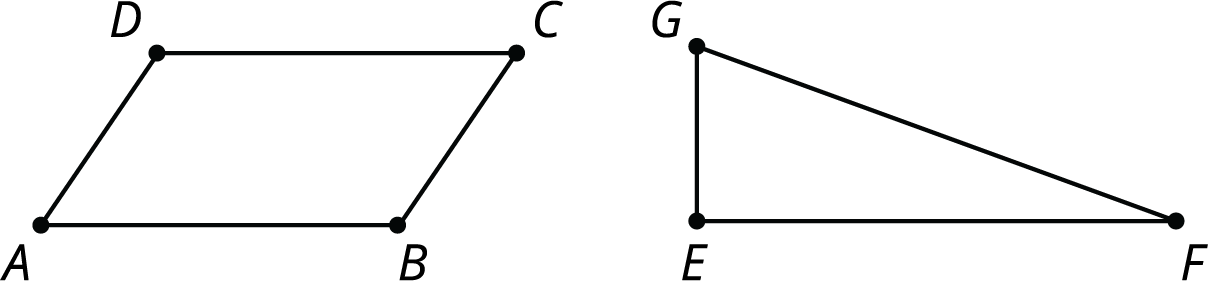 3.3: Vertical AnglesUse a straightedge to draw two intersecting lines. Use a protractor to measure all four angles whose vertex is located at the intersection.  Compare your drawing and measurements to the people in your group. Make a conjecture about the relationships between angle measures at an intersection.3.4: Row Game: AnglesFind the measure of the angles in one column. Your partner will work on the other column. Check in with your partner after you finish each row. Your answers in each row should be the same. If your answers aren’t the same, work together to find the error and correct it.column Acolumn B is on line . Find the value of .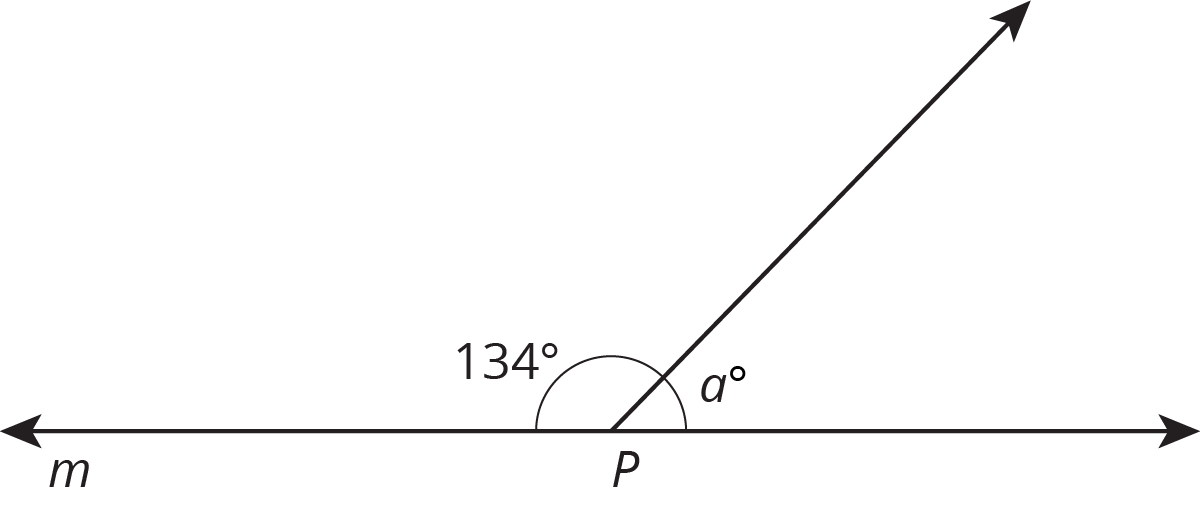 Find the value of .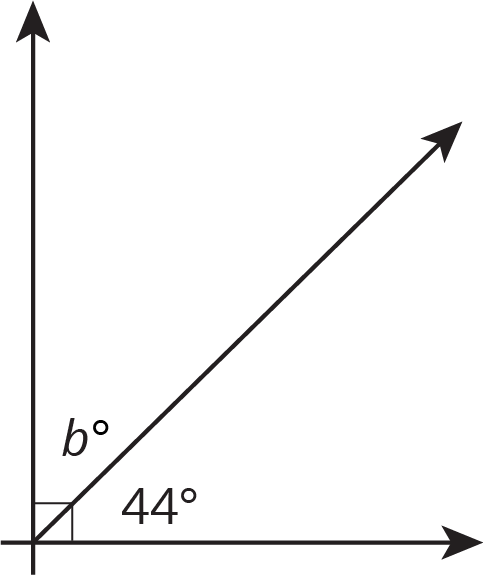 Find the value of .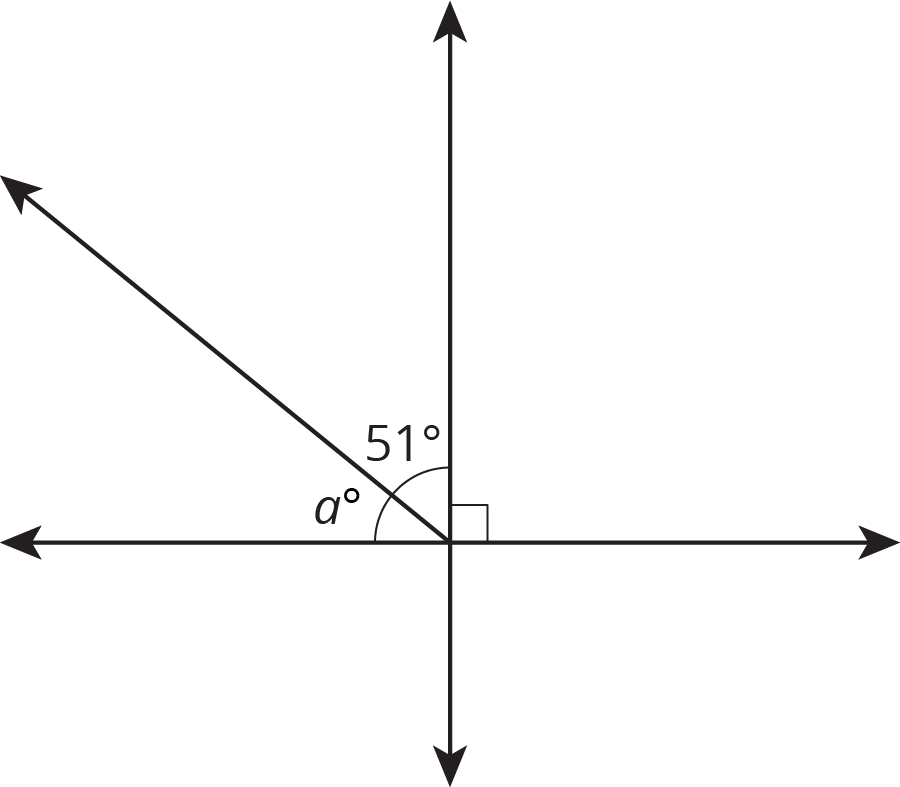 In right triangle , angles  and  are complementary. Find the measure of angle .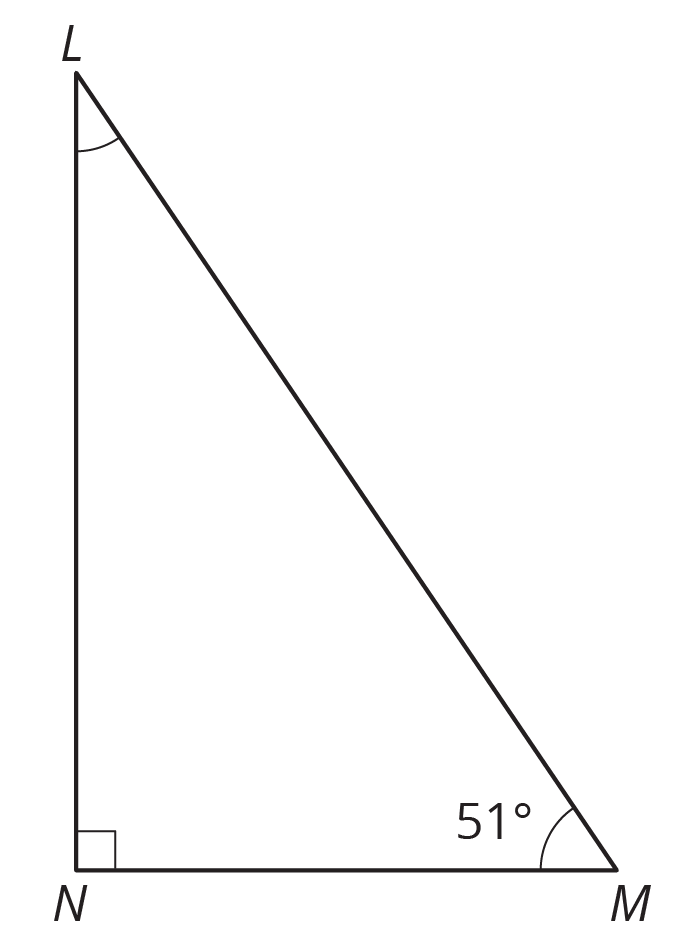 column Acolumn BAngle  and angle  are supplementary. Find the measure of angle .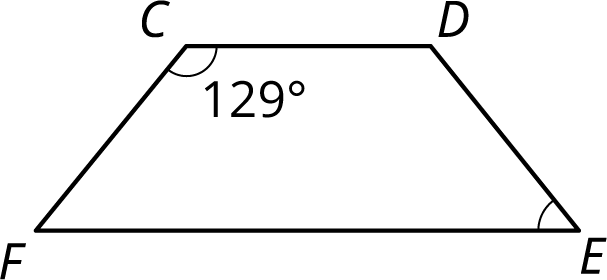  is on line . Find the value of .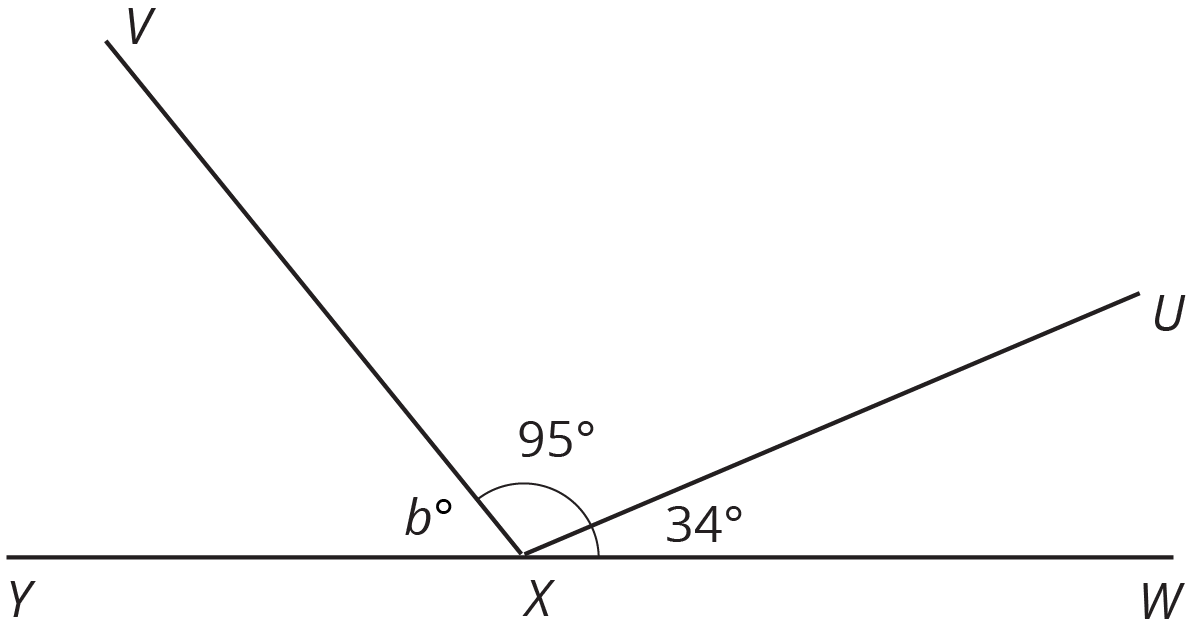 Find the value of .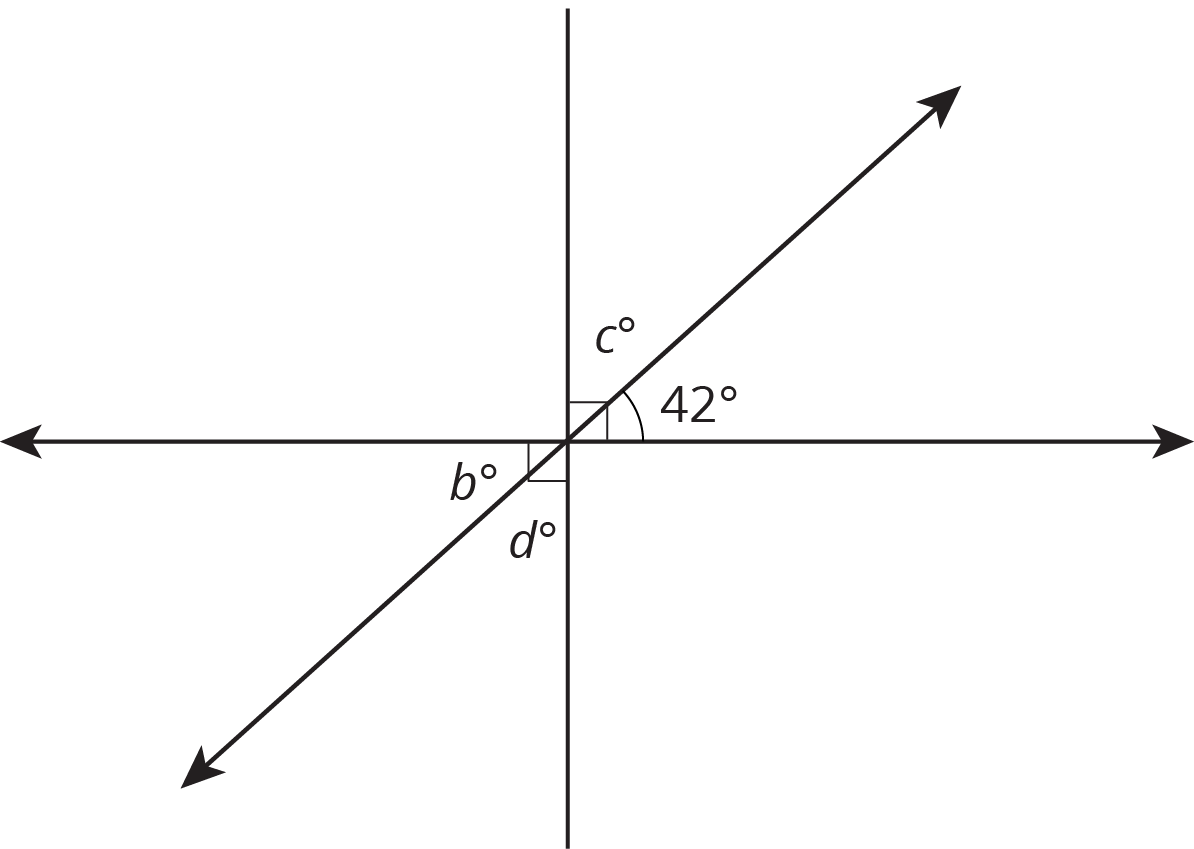  is on line . Find the measure of angle .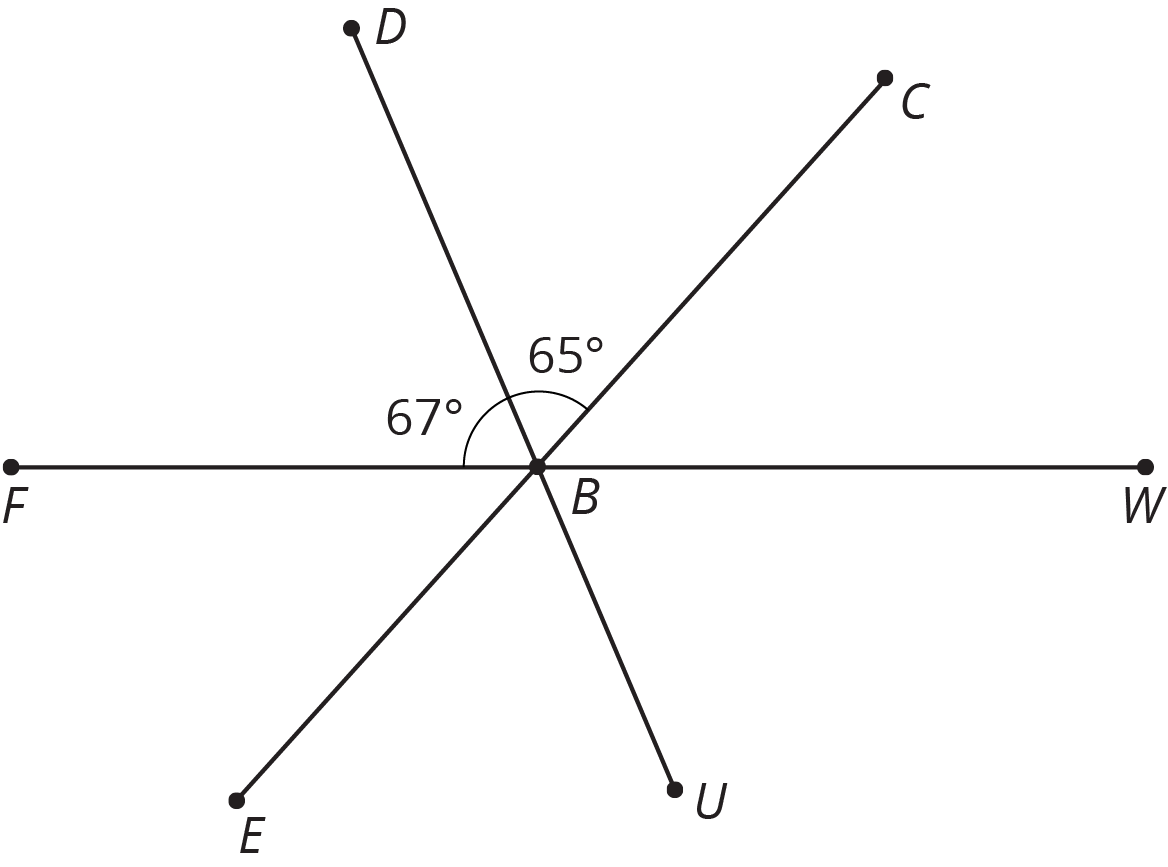 Two angles are complementary. One angle measures 37 degrees. Find the measure of the other angle.Two angles are supplementary. One angle measures 127 degrees. Find the measure of the other angle.Lesson 3 SummaryWhen two lines cross, they form two pairs of vertical angles. Vertical angles are across the intersection point from each other.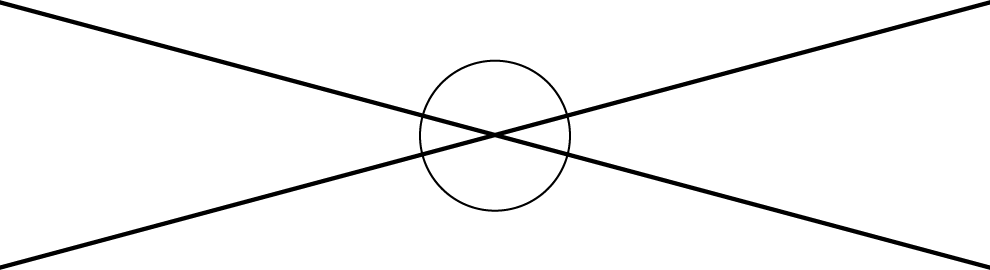 Vertical angles always have equal measure. We can see this because they are always supplementary with the same angle. For example: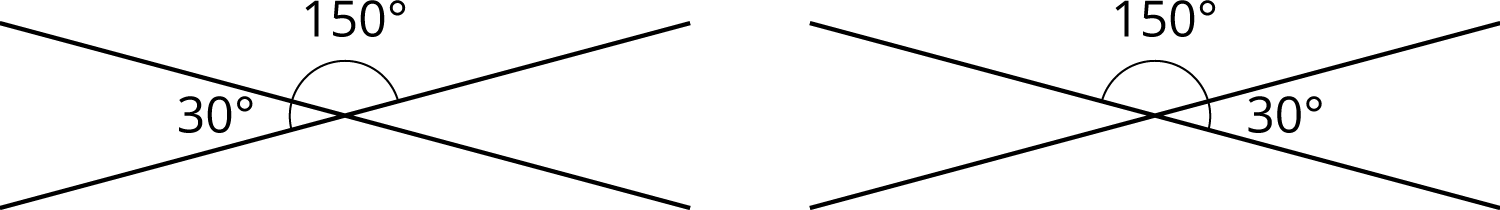 This is always true!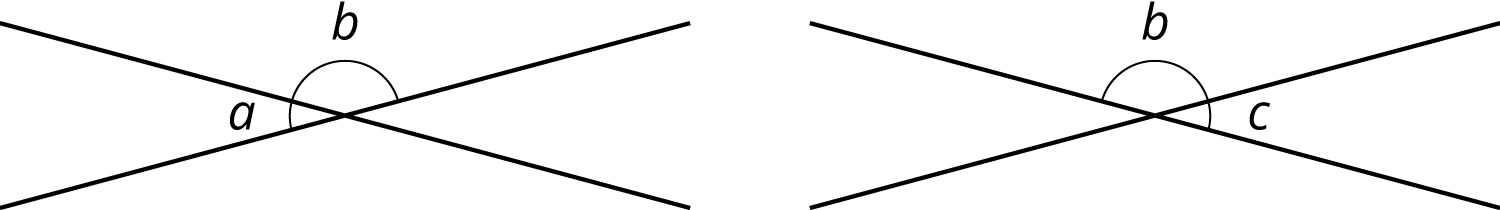  so . so .That means .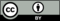 © CC BY Open Up Resources. Adaptations CC BY IM.